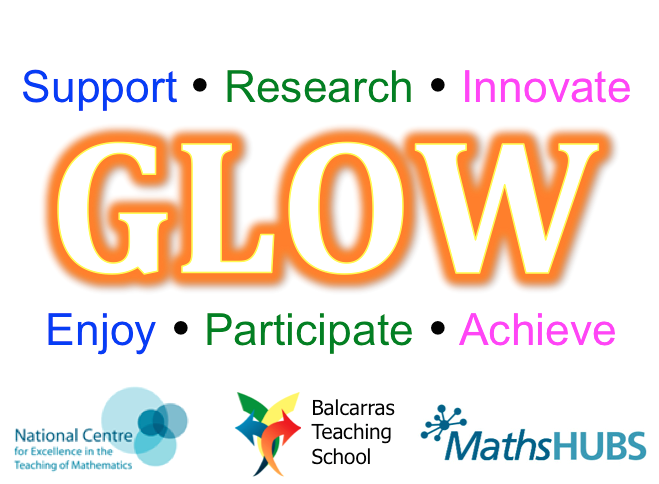 REFLECTIVE LOGReflection is important for effective professional development,and also contributes to effective evaluation.The reflective log aims to support participant teachers record key points they feel are beneficial to their knowledge, pedagogy and classroom practice as they progress through the workgroup and gap tasks of the work group. This then supports the completion of the final workgroup evaluation to be handed in at the final workshop. The journal itself is a personal document to the participant and not for wider sharing. This Work Group aims to develop: Professional Learning – TBC by WGLTeaching and/or leadership practice TBC by WGLWhole School /departmental policies and approachesTBC by WGLPupil achievement, attitudes, participation or experienceTBC by WGLThe structure of the work group: Reflective Log completion instructions:The Reflective Log provides two templates: Workshop reflection templateThis is completed during the workshop and allows participants to note any key observations and action points during the workshop.i) The key observation section provides an opportunity to reflect on: a) Outcomes for myselfWhat are you learning while participating in this Work Group/Programme?How is your practice developing while participating in this Work Group/Programme?b) Outcomes for othersHow is the Work Group leading to change for your colleagues or your school/department’s policies and approaches?How is the Work Group leading to outcomes for your pupils?c) Any other reflections ii) The key actions section provides an opportunity to consider ‘What will I do differently back in school and/or in my classroom practice?’2) Gap task reflection templateThis is in two parts: Part 1 is completed in school and crucially records the key points to bring along to inform the gap task feedback session at the next workshop. Part 2 is completed during the gap task feedback session in the next workshop and allows teachers to make further notes resulting from this important group discussion.Here are some suggested ideas to gather evidence for your Gap tasks:+ Complete the journal ready for your next meeting (essential)+ Samples of lesson designs+ Examples of pupils work from lessons+ Staff and pupil interviews, discussions or questionnaires+ Any quantitative progress data available from school’s usual methodsNameSchoolWorkshop 1 ReflectionWorkshop 1 ReflectionWorkshop focus:  Workshop focus:  Key observationsKey actionsGap task 1 ReflectionPart 1: Key points Part 2: Key points from workshop feedback discussion Workshop 2 ReflectionWorkshop 2 ReflectionWorkshop focus:  Workshop focus:  Key observationsKey actionsGap task 2 ReflectionPart 1: Key points Part 2: Key points from workshop feedback discussion Workshop 3 ReflectionWorkshop 3 ReflectionWorkshop focus:  Workshop focus:  Key observationsKey actionsGap task 3 ReflectionPart 1: Key points Part 2: Key points from workshop feedback discussion Workshop 4 ReflectionWorkshop 4 ReflectionWorkshop focus:  Workshop focus:  Key observationsKey actionsGap task 4 ReflectionPart 1: Key points Part 2: Key points from workshop feedback discussion 